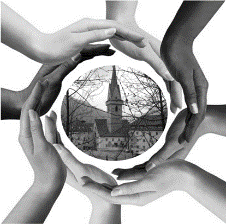 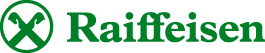 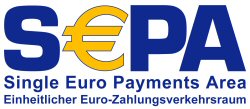 Mandatsreferenz                  STEUERNUMMER des Freundeskreis-Mitgliedes
Riferimento del mandato     CODICE FISCALE del membro
Mandatsreferenz                  STEUERNUMMER des Freundeskreis-Mitgliedes
Riferimento del mandato     CODICE FISCALE del membro
Mandatsreferenz                  STEUERNUMMER des Freundeskreis-Mitgliedes
Riferimento del mandato     CODICE FISCALE del membro
Mandatsreferenz                  STEUERNUMMER des Freundeskreis-Mitgliedes
Riferimento del mandato     CODICE FISCALE del membro
Mandatsreferenz                  STEUERNUMMER des Freundeskreis-Mitgliedes
Riferimento del mandato     CODICE FISCALE del membro
SEPA-Lastschrift-MandatSEPA-Lastschrift-MandatSEPA-Lastschrift-MandatMandato per addebito diretto SEPAMandato per addebito diretto SEPAMit der Unterzeichnung des SEPA-Lastschrift-Mandates ermächtige ich den Zahlungsempfänger, die Zahlung von meinem Konto mit SEPA-Lastschrift einzuziehen. Zugleich weise ich mein Finanzinstitut an, die Zahlung meinem Konto zu belasten.Hinweis: Ich kann innerhalb von 8 Wochen, beginnend mit dem Belastungsdatum, die Rückerstattung des belasteten Betrages verlangen. Es gelten dabei die mit meinem Finanzinstitut vereinbarten Bedingungen.Mit der Unterzeichnung des SEPA-Lastschrift-Mandates ermächtige ich den Zahlungsempfänger, die Zahlung von meinem Konto mit SEPA-Lastschrift einzuziehen. Zugleich weise ich mein Finanzinstitut an, die Zahlung meinem Konto zu belasten.Hinweis: Ich kann innerhalb von 8 Wochen, beginnend mit dem Belastungsdatum, die Rückerstattung des belasteten Betrages verlangen. Es gelten dabei die mit meinem Finanzinstitut vereinbarten Bedingungen.Mit der Unterzeichnung des SEPA-Lastschrift-Mandates ermächtige ich den Zahlungsempfänger, die Zahlung von meinem Konto mit SEPA-Lastschrift einzuziehen. Zugleich weise ich mein Finanzinstitut an, die Zahlung meinem Konto zu belasten.Hinweis: Ich kann innerhalb von 8 Wochen, beginnend mit dem Belastungsdatum, die Rückerstattung des belasteten Betrages verlangen. Es gelten dabei die mit meinem Finanzinstitut vereinbarten Bedingungen.La sottoscrizione del presente mandato comporta l’autorizzazione del creditore a richiedere alla banca del debitore l’addebito de suo conto e l’autorizzazione alla banca del debitore di procedere a tale addebito conformemente alle disposizioni impartite del creditore.Nota: Il debitore ha diritto di ottenere il rimborso dalla propria Banca secondo gli accordi ed alle condizioni che regolano il rapporto con quest’ ultima. Se del caso, il rimborso deve essere richiesto nel termine di 8 settimane a decorrere dalla data di addebito in conto.La sottoscrizione del presente mandato comporta l’autorizzazione del creditore a richiedere alla banca del debitore l’addebito de suo conto e l’autorizzazione alla banca del debitore di procedere a tale addebito conformemente alle disposizioni impartite del creditore.Nota: Il debitore ha diritto di ottenere il rimborso dalla propria Banca secondo gli accordi ed alle condizioni che regolano il rapporto con quest’ ultima. Se del caso, il rimborso deve essere richiesto nel termine di 8 settimane a decorrere dalla data di addebito in conto.Mit der Unterzeichnung des SEPA-Lastschrift-Mandates ermächtige ich den Zahlungsempfänger, die Zahlung von meinem Konto mit SEPA-Lastschrift einzuziehen. Zugleich weise ich mein Finanzinstitut an, die Zahlung meinem Konto zu belasten.Hinweis: Ich kann innerhalb von 8 Wochen, beginnend mit dem Belastungsdatum, die Rückerstattung des belasteten Betrages verlangen. Es gelten dabei die mit meinem Finanzinstitut vereinbarten Bedingungen.Mit der Unterzeichnung des SEPA-Lastschrift-Mandates ermächtige ich den Zahlungsempfänger, die Zahlung von meinem Konto mit SEPA-Lastschrift einzuziehen. Zugleich weise ich mein Finanzinstitut an, die Zahlung meinem Konto zu belasten.Hinweis: Ich kann innerhalb von 8 Wochen, beginnend mit dem Belastungsdatum, die Rückerstattung des belasteten Betrages verlangen. Es gelten dabei die mit meinem Finanzinstitut vereinbarten Bedingungen.Mit der Unterzeichnung des SEPA-Lastschrift-Mandates ermächtige ich den Zahlungsempfänger, die Zahlung von meinem Konto mit SEPA-Lastschrift einzuziehen. Zugleich weise ich mein Finanzinstitut an, die Zahlung meinem Konto zu belasten.Hinweis: Ich kann innerhalb von 8 Wochen, beginnend mit dem Belastungsdatum, die Rückerstattung des belasteten Betrages verlangen. Es gelten dabei die mit meinem Finanzinstitut vereinbarten Bedingungen.La sottoscrizione del presente mandato comporta l’autorizzazione del creditore a richiedere alla banca del debitore l’addebito de suo conto e l’autorizzazione alla banca del debitore di procedere a tale addebito conformemente alle disposizioni impartite del creditore.Nota: Il debitore ha diritto di ottenere il rimborso dalla propria Banca secondo gli accordi ed alle condizioni che regolano il rapporto con quest’ ultima. Se del caso, il rimborso deve essere richiesto nel termine di 8 settimane a decorrere dalla data di addebito in conto.La sottoscrizione del presente mandato comporta l’autorizzazione del creditore a richiedere alla banca del debitore l’addebito de suo conto e l’autorizzazione alla banca del debitore di procedere a tale addebito conformemente alle disposizioni impartite del creditore.Nota: Il debitore ha diritto di ottenere il rimborso dalla propria Banca secondo gli accordi ed alle condizioni che regolano il rapporto con quest’ ultima. Se del caso, il rimborso deve essere richiesto nel termine di 8 settimane a decorrere dalla data di addebito in conto.Zahlungsart
Tipo di pagamento 	Wiederkehrend
	Ricorrente	Wiederkehrend
	Ricorrente	Wiederkehrend
	Ricorrente	Einmalig 
	Singolo	Einmalig 
	SingoloName des Zahlungspflichtigen
Nome del debitore
Name und Vorname -    Nome e cognomeName und Vorname -    Nome e cognomeName und Vorname -    Nome e cognomeName und Vorname -    Nome e cognomeName und Vorname -    Nome e cognomeAnschrift – IndirizzoStraße und Hausnummer -   Via e numero civicoStraße und Hausnummer -   Via e numero civicoStraße und Hausnummer -   Via e numero civicoStraße und Hausnummer -   Via e numero civicoStraße und Hausnummer -   Via e numero civicoAnschrift – IndirizzoPostleitzahl und Ort   -   Codice postale e località/Postleitzahl und Ort   -   Codice postale e località/Postleitzahl und Ort   -   Codice postale e località/Postleitzahl und Ort   -   Codice postale e località/Postleitzahl und Ort   -   Codice postale e località/Finanzinstitut – Nome della banca
BIC/SWIFT (Bank Identifier Code)BIC/SWIFT (Bank Identifier Code)BIC/SWIFT (Bank Identifier Code)BIC/SWIFT (Bank Identifier Code)BIC/SWIFT (Bank Identifier Code)Konto  –  Conto di addebito
IBAN (International Bank Account Number)IBAN (International Bank Account Number)IBAN (International Bank Account Number)IBAN (International Bank Account Number)IBAN (International Bank Account Number)Name des Vertragspartners des ZahlungspflichtigenNome della controparte di riferimento del debitore  Falls Sie eine Zahlung aufgrund einer Vereinbarung zwischen dem Zahlungsempfänger und einer anderen Person tätigen (z.B. wenn Sie eine Rechnung dieser anderen Person bezahlen), tragen Sie bitte den Namen dieser Person hier ein.Se si effettua un pagamento relativo a un contratto tra il Creditore e un altro soggetto diverso dal debitore indicato nel presente mandato (ad es. pagamento di fatture intestate a terzi) indicare il nominativo di tale soggetto.Name des Vertragspartners des ZahlungspflichtigenNome della controparte di riferimento del debitore  Falls Sie eine Zahlung aufgrund einer Vereinbarung zwischen dem Zahlungsempfänger und einer anderen Person tätigen (z.B. wenn Sie eine Rechnung dieser anderen Person bezahlen), tragen Sie bitte den Namen dieser Person hier ein.Se si effettua un pagamento relativo a un contratto tra il Creditore e un altro soggetto diverso dal debitore indicato nel presente mandato (ad es. pagamento di fatture intestate a terzi) indicare il nominativo di tale soggetto.Name des Vertragspartners des ZahlungspflichtigenNome della controparte di riferimento del debitore  Falls Sie eine Zahlung aufgrund einer Vereinbarung zwischen dem Zahlungsempfänger und einer anderen Person tätigen (z.B. wenn Sie eine Rechnung dieser anderen Person bezahlen), tragen Sie bitte den Namen dieser Person hier ein.Se si effettua un pagamento relativo a un contratto tra il Creditore e un altro soggetto diverso dal debitore indicato nel presente mandato (ad es. pagamento di fatture intestate a terzi) indicare il nominativo di tale soggetto.Name des Vertragspartners des ZahlungspflichtigenNome della controparte di riferimento del debitore  Falls Sie eine Zahlung aufgrund einer Vereinbarung zwischen dem Zahlungsempfänger und einer anderen Person tätigen (z.B. wenn Sie eine Rechnung dieser anderen Person bezahlen), tragen Sie bitte den Namen dieser Person hier ein.Se si effettua un pagamento relativo a un contratto tra il Creditore e un altro soggetto diverso dal debitore indicato nel presente mandato (ad es. pagamento di fatture intestate a terzi) indicare il nominativo di tale soggetto.Name des Vertragspartners des ZahlungspflichtigenNome della controparte di riferimento del debitore  Falls Sie eine Zahlung aufgrund einer Vereinbarung zwischen dem Zahlungsempfänger und einer anderen Person tätigen (z.B. wenn Sie eine Rechnung dieser anderen Person bezahlen), tragen Sie bitte den Namen dieser Person hier ein.Se si effettua un pagamento relativo a un contratto tra il Creditore e un altro soggetto diverso dal debitore indicato nel presente mandato (ad es. pagamento di fatture intestate a terzi) indicare il nominativo di tale soggetto.Name des Vertragspartners des ZahlungspflichtigenNome della controparte di riferimento del debitore  Falls Sie eine Zahlung aufgrund einer Vereinbarung zwischen dem Zahlungsempfänger und einer anderen Person tätigen (z.B. wenn Sie eine Rechnung dieser anderen Person bezahlen), tragen Sie bitte den Namen dieser Person hier ein.Se si effettua un pagamento relativo a un contratto tra il Creditore e un altro soggetto diverso dal debitore indicato nel presente mandato (ad es. pagamento di fatture intestate a terzi) indicare il nominativo di tale soggetto.Name des Vertragspartners des ZahlungspflichtigenNome della controparte di riferimento del debitore  Falls Sie eine Zahlung aufgrund einer Vereinbarung zwischen dem Zahlungsempfänger und einer anderen Person tätigen (z.B. wenn Sie eine Rechnung dieser anderen Person bezahlen), tragen Sie bitte den Namen dieser Person hier ein.Se si effettua un pagamento relativo a un contratto tra il Creditore e un altro soggetto diverso dal debitore indicato nel presente mandato (ad es. pagamento di fatture intestate a terzi) indicare il nominativo di tale soggetto.Unterschrift(en)
Firma/eOrt und Datum  -  Luogo e dataOrt und Datum  -  Luogo e dataOrt und Datum  -  Luogo e dataOrt und Datum  -  Luogo e dataOrt und Datum  -  Luogo e dataUnterschrift(en)
Firma/eUnterschrift(en)  -  Firma/e  -   Firma/eUnterschrift(en)  -  Firma/e  -   Firma/eUnterschrift(en)  -  Firma/e  -   Firma/eUnterschrift(en)  -  Firma/e  -   Firma/eUnterschrift(en)  -  Firma/e  -   Firma/e